                                                                                       CURRICULUM  VITAE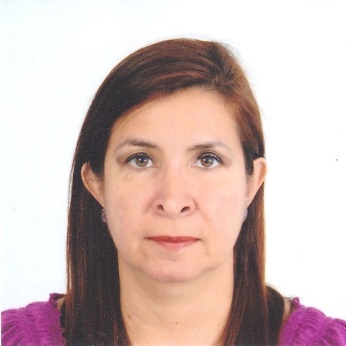 maria-isabel-asanza@hotmail.comCelular: 0994000509Conocimientos en: Windows VISTA, SEVEN, 8 Y 8.1, Microsoft Office 2010, 2013: Word, Excel, Power Point, Project, Visio, Manejo de URKUND, Prezi (web o desktop),  Moodle, SPSS 22, Minitab 17, Internet, Adobe Photo Shop. Funciones y cargos desempeñados Docente- Profesora de Microeconomía, Organización y Métodos y Administración de Recursos Humanos-Institución: Universidad Tecnológico Espíritu Santo, Asesora de Organización y Métodos, Subgerente de Organización y Métodos, Jefe de Organización y Métodos, Analista Senior de Organización y Métodos, Jefe de Custodia, Asistente de Gerencia de Operaciones en Empresa e Instituciones Financieras.En la actualidad: Docente a Tiempo Completo de la Universidad de Guayaquil de la Facultad de Ciencias Administrativas y Tutora de Cursos de Nivelación de la Facultad de Jurisprudencia y Ciencias Sociales y Políticas.